MATEMATIKAPozdravljeni učenci. Nadaljujemo s štirikotniki.PONEDELJEK18. 5. 2020 – DRUŽINA PARALELOGRAMOV – NAČRTOVANJE  »Zapis v zvezek«: DRUŽINA PARALELOGRAMOV – NAČRTOVANJE Preglejte rešitve nalog tega tedna iz učbenika: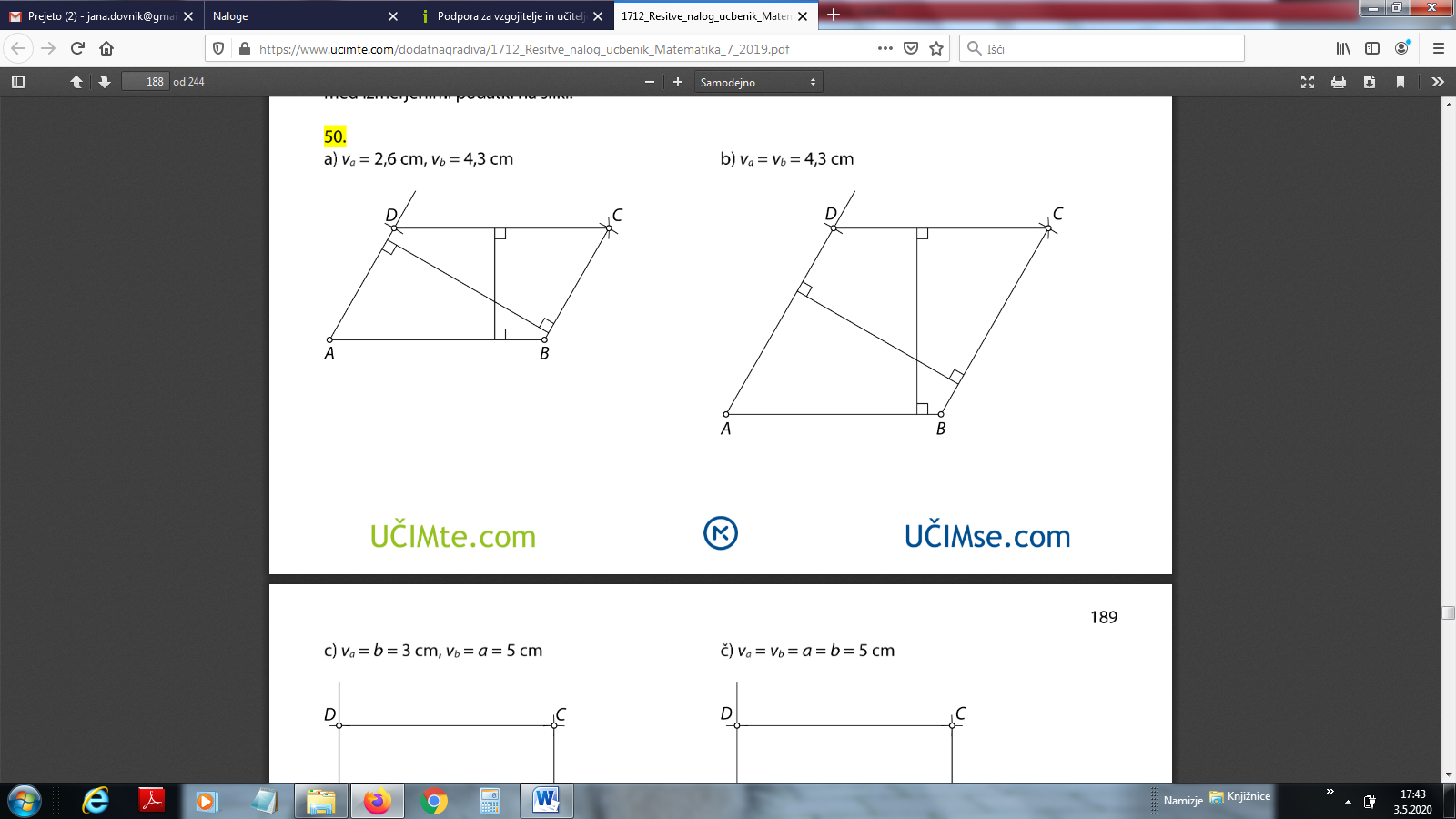 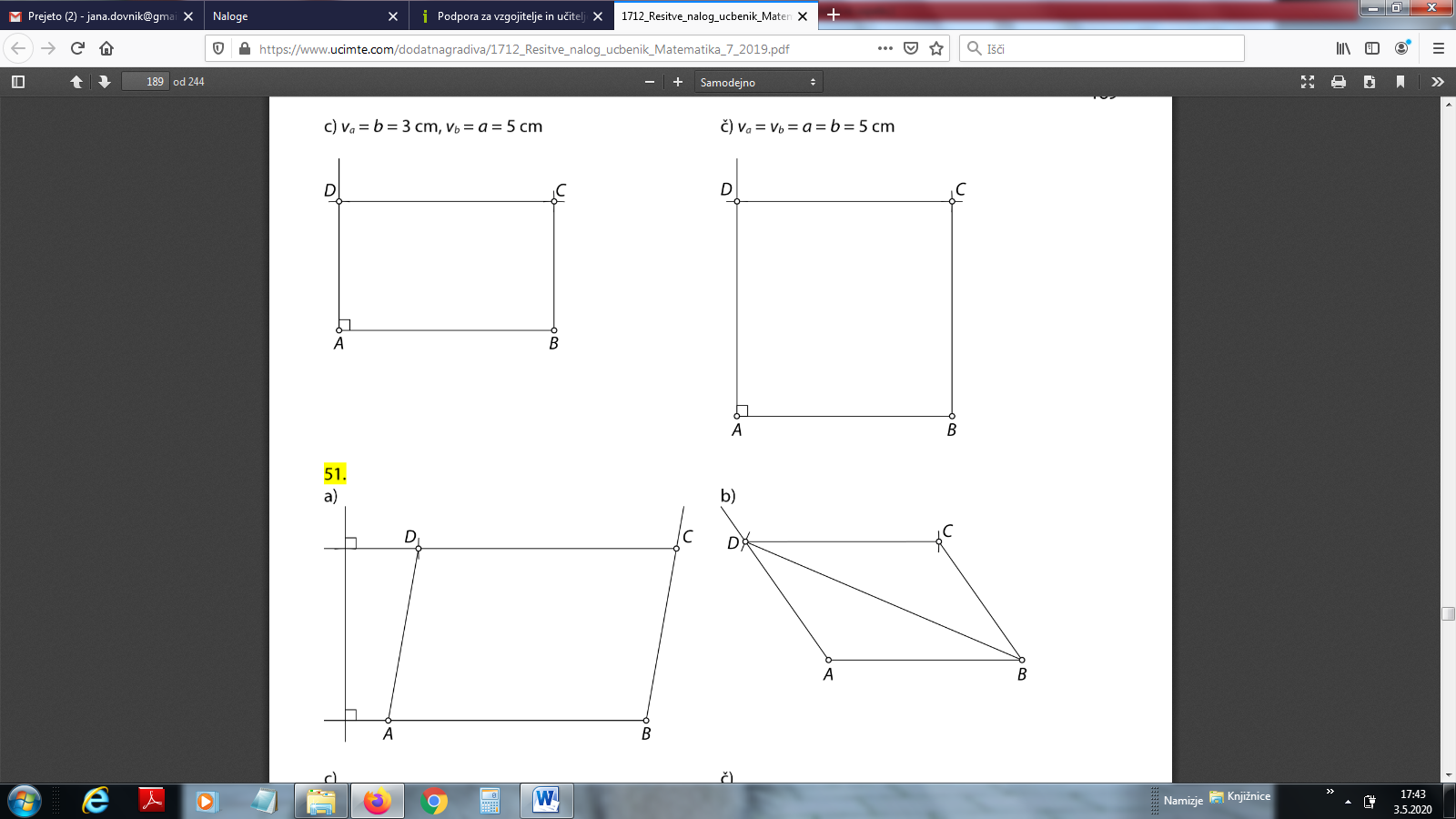 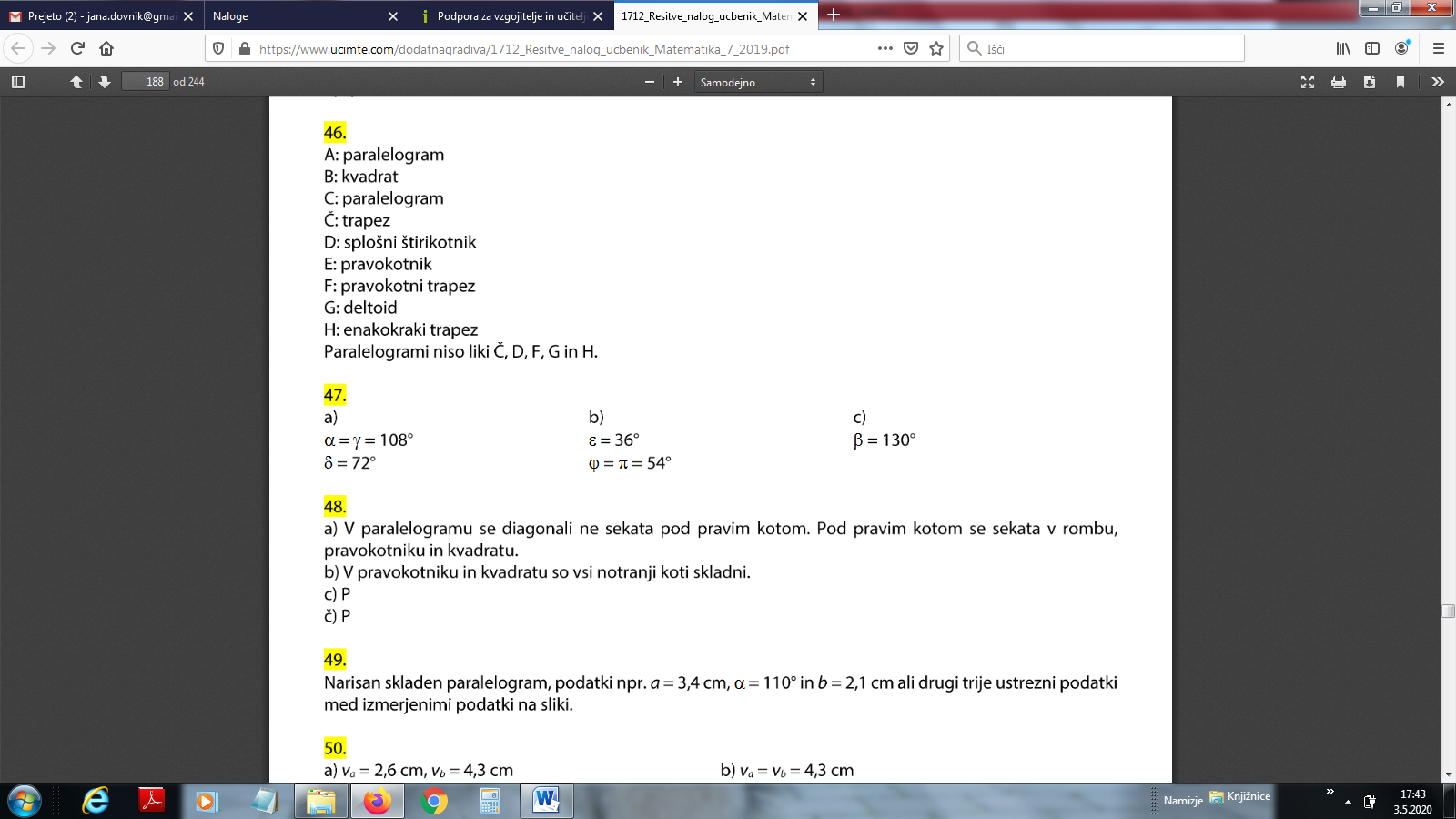 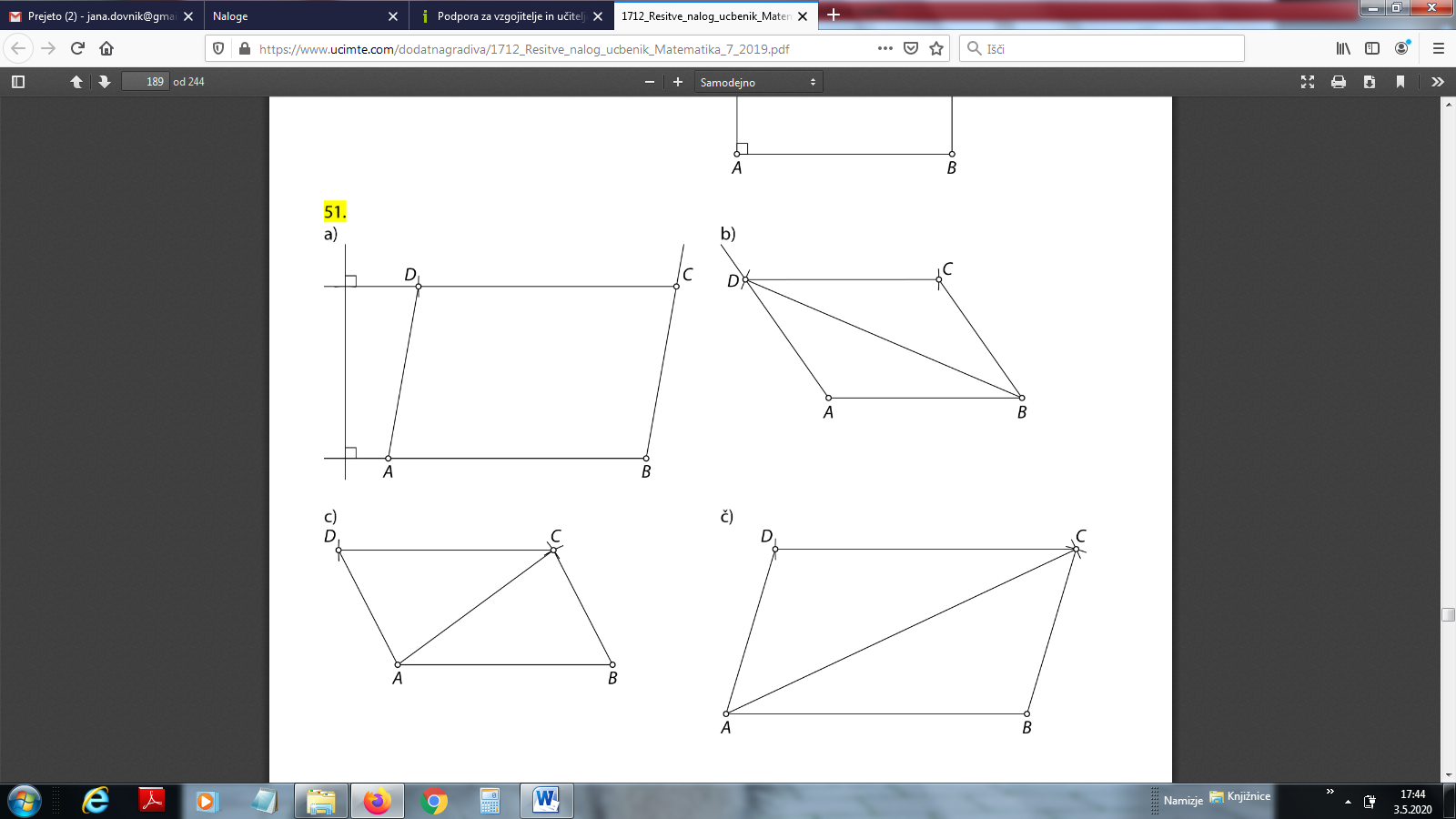 Pripravi zvezek in geometrijsko orodje. Reševali boste naloge s pomočjo e – učbenika na strani  491, 492 in 493 na spodnji povezavi: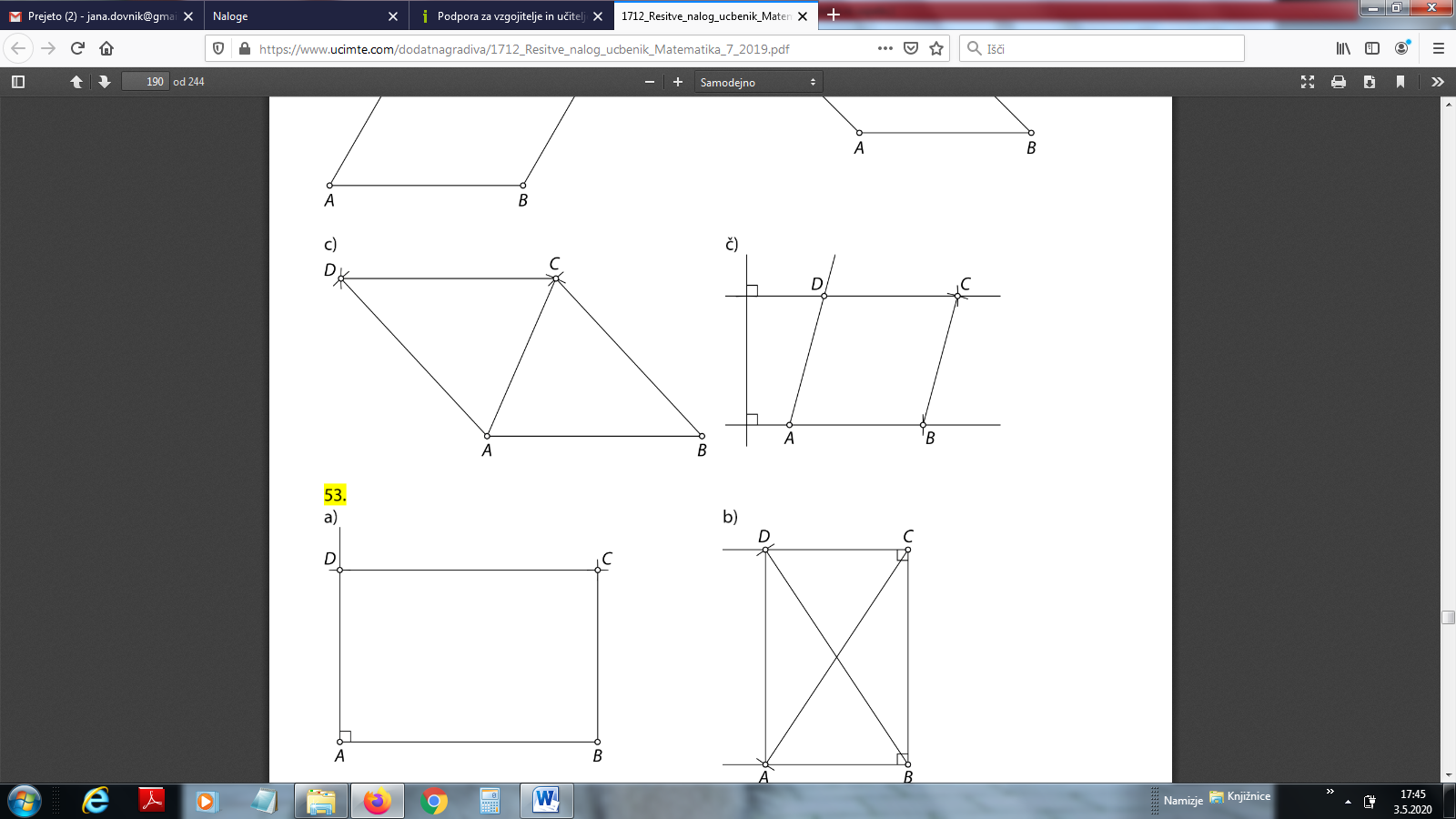 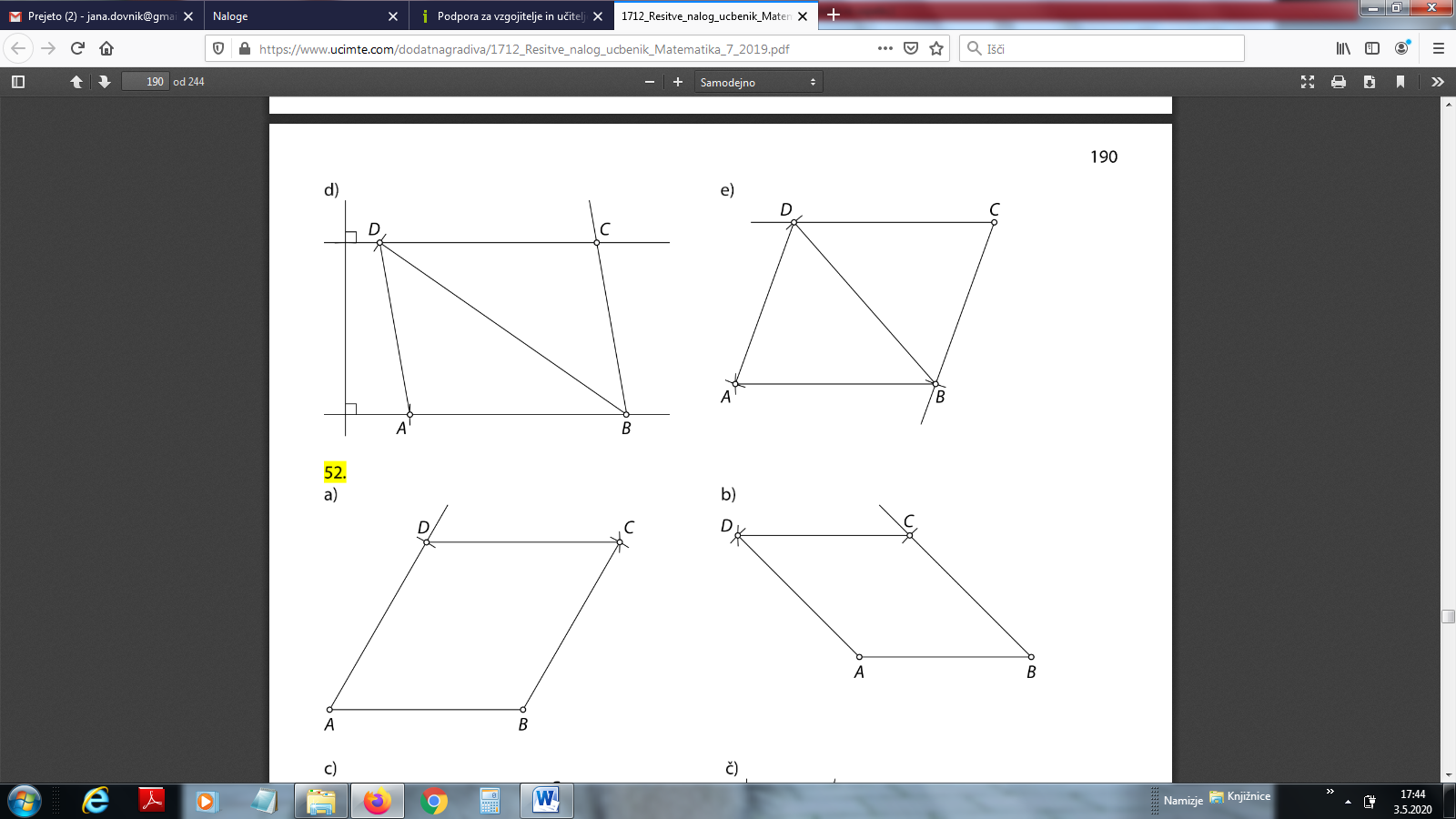 https://eucbeniki.sio.si/matematika7/784/index6.html      Sproti preverjajte rešitve.Rešite nalogo  55  v učbeniku, na strani 222. Rešitve poslikajte in mi pošljite na moj mail. Nalogo bom ocenila. Rešitve boste prejeli v sredo.NAPOVEDNIK:  Videokonferenca v sredo, 20. 5. 2020, ob 12. uri.Ostanite zdravi.jana.dovnik@gmail.com